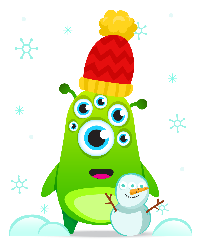 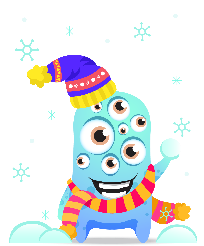 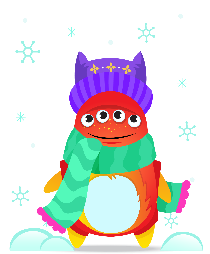 Zin van de dag: 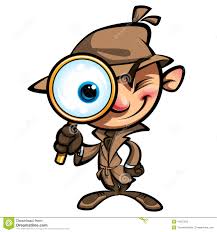  Zet de volgende getallen op het 100-veld: 45     77     83   34Welke getallen horen op de plaats van de tekeningen? 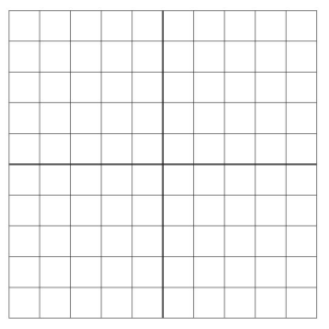                   =   ….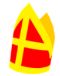 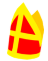                   =   ….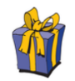                   =   ….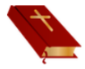 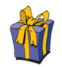 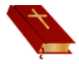 Oefening in de kijker